四川省医学甲级重点专科 州医学甲级重点学科 学科带头人简介姓名：喻安云职称：副主任护师主要工作和研究经历：主要工作:负责全院护理业务和护理行政工作的组织实施，拟定并监督实施护理工作计划、制度、技术常规；负责全院护理人员培训与考核；负责全院护理新技术的开展和推进，保障医院护理质量的持续改进和提高。研究经历：多媒体视频在教学中的应用、护士心理健康、压力性损伤的防治管理学术团体任职情况：凉山州护理质控中心主任；四川省护理学会第十届理事会常务理事；四川省护理学会伤口造口专委会常务委员；四川省国际医学交流促进会管理专业委员会副主任委员；四川省护理学会管理专委会委员、凉山州护理学会伤口造口专业委员会主任委员；凉山州医学会院感管理专委会委员。工作照：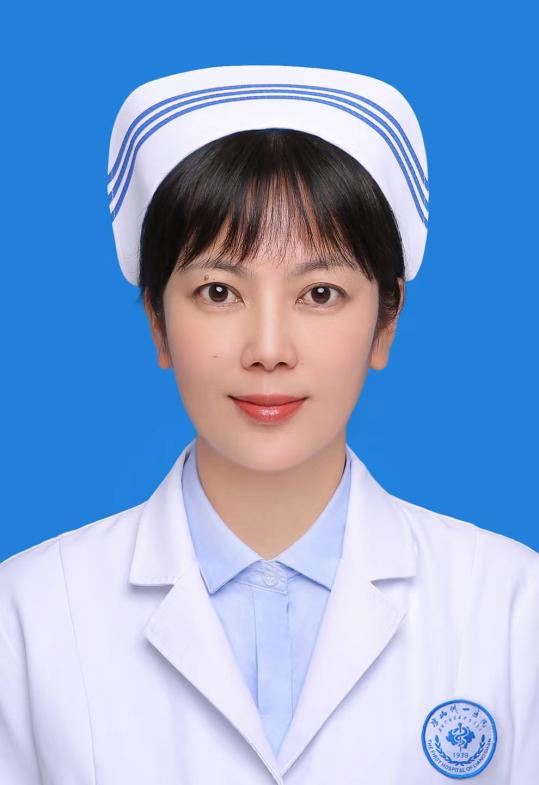 